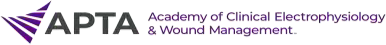 NMSKUS Special Interest Group (SIG) Potential Candidate FormINSTRUCTIONS: The Biophysical Agents Special Interest Group Nominating Committee seeks recommendations for the 2022 Slate of Candidates. If you have been recommended for the SIG office and have consented to serve, or if you wish to nominate yourself, please complete this form. Type your answers and email them, along with the requested materials listed at the bottom of this form, to Thoman Nolan,  Nominating Committee Chair at Thomas.Nolan@stockton.edu on or before May 1, 2022. The applicable SIG’s Nominating Committee will only view this information to assist them in getting to know potential candidates & help in the vetting process. Please keep your responses brief. If you have any questions, please contact info@acewm.org.Deadline for submission: May 1, 2022.Applicant Name:  	SIG Position: 	Chair	 	Administrative Officer	 	Nominating Committee ChairWhy do you want to serve in the role for which you have consented?What experience, talents, and skills would you bring to the role for which you have consented?When you are part of a group or team, what are your strategies to help the team build consensus on a decision that cannot be agreed upon? Please provide an example below. 	I am eligible to serve according to the applicable ACEWM policies & procedures. 	I consent to serve according to the applicable ACEWM policies & procedures.Applicant’s Signature:  	Attachments: Please include a resume/CV as a separate document.Date:  	